Les MOUSSAILLONS ( 7-8 ans)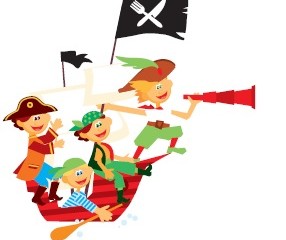 Pour le bien être de votre enfant, nous vous conseillons d’avoir des chaussures adaptées et de toujours (quelque soit le temps) mettre dans son sac : une casquette, une petite bouteille d’eau, un vêtement de pluie, un gilet ou un pull. Les goûters : Le centre de loisirs fournit le goûter de vos enfants. Lundi 24 juillet : Sortie à la piscine. Prévoir maillot de bain, serviette et bouteille d’eau. Mercredi 26 : SPECTACLE à 19h à la salle Biscopem. Merci de reprendre vos enfants à 17h. Pas de garderie ce jour.Vendredi 28: Sortie à la plage. Prévoir un pique-nique, maillot de bain, serviette et bouteille d’eau et jeux de plage Si vous avez besoin d’une facture, merci de la demander en début de semaine. Nous ne fournirons plus de facture après le centre.S3LUNDI 24MARDI 25MERCREDI 26JEUDI 27VENDREDI 28MATINVoyage au fond des océans(piscine) 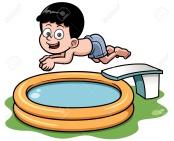 Courage moussaillonsL’énigme des fondsLe trésor des pirates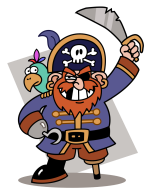 PlagePique-niqueAPRES-MIDIDes marins se cachent sous les corauxLe peuple des fonds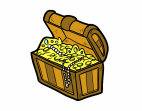 Sauvez la sirène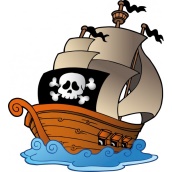 Le trésor des pirates Tout est bien qui finit bien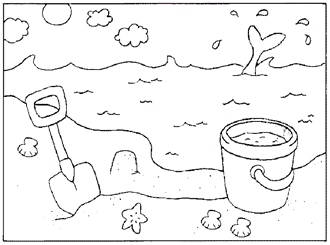 